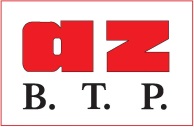 Présentation AZ BTP« Le bien-fondé de vos projets »Professionnalisme, Réactivité, ImplicationEntreprise familialeVOILE PAR PASSE EN BETON PROJETEREPARTITION SECTORIEL : Nous intervenons principalement sur toute la Région Ile-de-France et également en Province.Nous avons une parfaite expérience et connaissance de l’ensemble des terrains qui peuvent varier significativement en fonction de la zone d’intervention.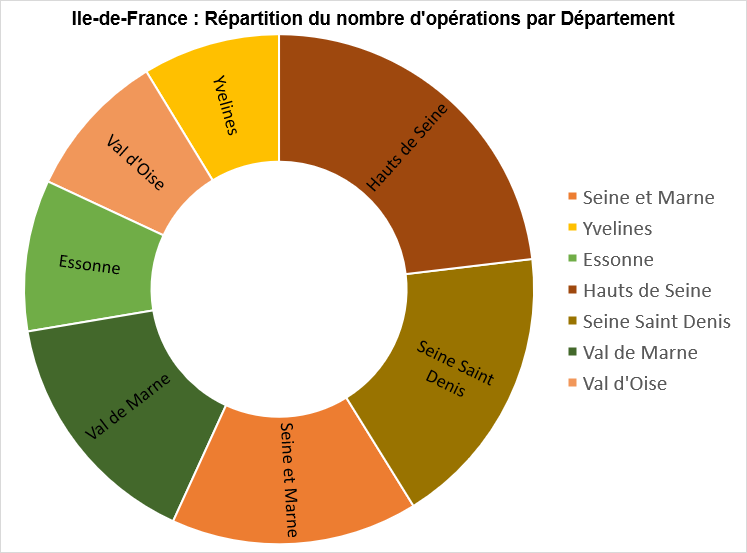 Nous avons réalisé plus de 790 opérations en Ile-de-France (Hors Paris) répartit comme suit :- 23 % dans le 92, - 18 % dans le 93, - 16 % dans le 77, - 16 % dans le 94, - 10 % dans le 91, - 9 % dans le 95,- 8 % dans le 78.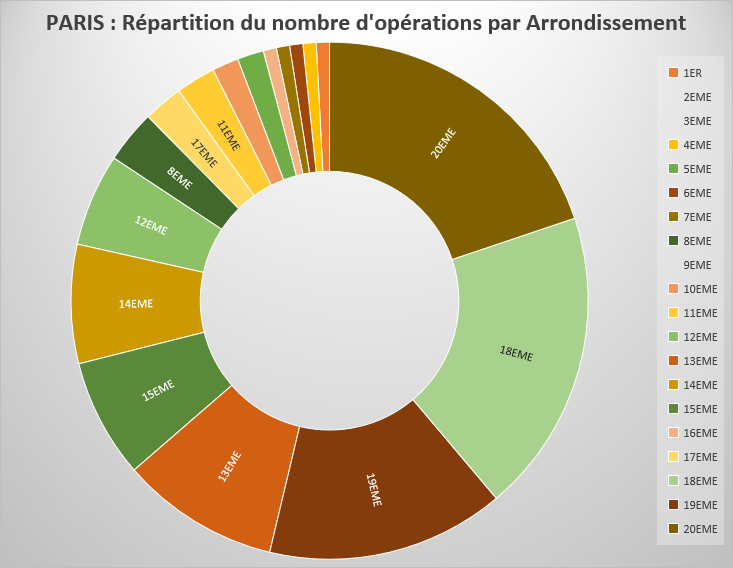 Sur plus de 120 opérations réalisées à Paris sur 17 arrondissements, 50% sont situées dans les 18, 19 et 20ème arrondissements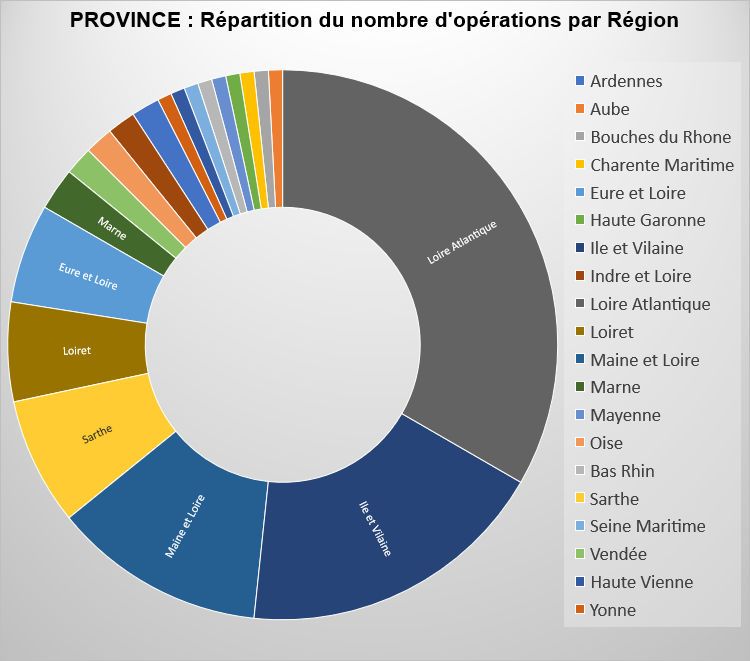 Sur plus de 120 opérations réalisées en Province sur 20 départements différents, plus de 60% sont situées dans les régions de la Loire Atlantique, l’Ile et Vilaine et le Maine et Loire.